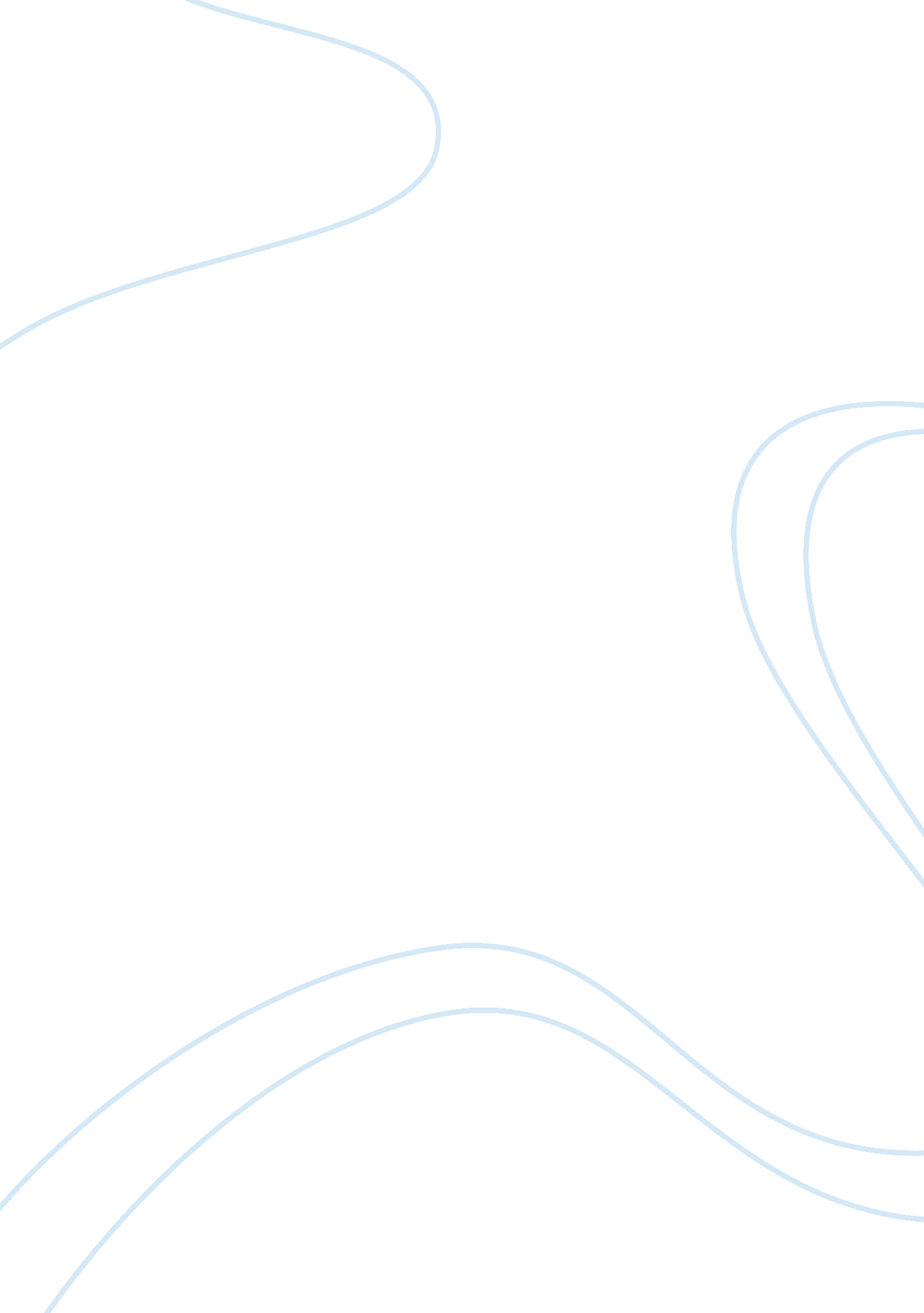 Lok sabha and rajya sabha essayEconomics, Budget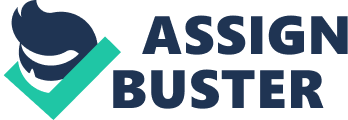 i) Lok Sabha is the lower chamber of the Parliament whereas Rajya Sabha is the upper chamber. However, you should not be mistaken as it does not mean that the powers of Lok Sabha are inferior as compared to the other house. In fact, it is just the opposite. ii) Lok sabha can have a maximum of 552 members. At present, there are 545 members out of which 2 are nominated by the President from the Anglo-Indian community. On the other hand, Rajya Sabha have 250 members out of which 12 members have been nominated by the President from amongst the persons having special knowledge in art, science, literature etc. ii) The members of the Lok Sabha are elected on the basis of Universal Adult Franchise whereas the members of the Rajya Sabha are elected by the Legislative assembly of each state through proportional representation. iv)Lok Sabha has the power to introduce the budget of the country whereas no such power resides in the hands of Rajya Sabha. Lok Sabha is called the controller of the purse of the nation. Rajya sabha can only discuss it when passed by the Lok Sabha. v) Lok Sabha exercises effective control on the ministers through various motion such as no confidence motion, censure motion, question hour, adjournment motion etc. On the other hand, Rajya Sabha cannot pass any such motion. It exercises control on them by means of questions, debates and discussions. vi) Lok Sabha is dissolved after every five years or earlier by the president. On the other hand, Rajya Sabha is a permanent body which is not subject to dissolution. One-third of its members retire after every second year. vii) A person should be at least 25 years of age to be eligible for Lok Sabha whereas our constitution requires a person to be at least 30 years of age to be a member of Rajya Sabha. iii) Money bills can only be introduced in Lok Sabha. After that, it is passed to the Rajya Sabha for consideration. Rajya Sabha must pass the bill within fourteen days with or without any changes. It is up to the Lok Sabha to accept or reject the change Lok Sabha is known as “ House of people” and Rajya Sabha is known as “ the council of states”. ges. 1. The members of Rajya Sabha are elected by the members of Lok Sabha and president 1. The members of Lok Sabha are elected by the common people using their right to vote. 